ПРАВИТЕЛЬСТВО ОРЛОВСКОЙ ОБЛАСТИПОСТАНОВЛЕНИЕот 21 ноября 2011 г. N 402ОБ УТВЕРЖДЕНИИ ПОРЯДКА ЛЬГОТНОГО ЗУБОПРОТЕЗИРОВАНИЯОТДЕЛЬНЫХ КАТЕГОРИЙ ГРАЖДАН В ОРЛОВСКОЙ ОБЛАСТИВ соответствии с частью 2 статьи 20 Закона Орловской области от 25 декабря 2012 года N 1444-ОЗ "Об основах охраны здоровья граждан в Орловской области" Правительство Орловской области постановляет:(преамбула в ред. Постановления Правительства Орловской области от 20.07.2015 N 337)1. Утвердить прилагаемый Порядок льготного зубопротезирования отдельных категорий граждан в Орловской области (далее - Порядок).2. Департаменту здравоохранения Орловской области организовать работу по льготному зубопротезированию отдельных категорий граждан при оказании медицинской помощи в Орловской области в соответствии с Порядком.(п. 2 в ред. Постановления Правительства Орловской области от 20.07.2015 N 337)3. Исключен. - Постановление Правительства Орловской области от 20.07.2015 N 337.4. Признать утратившими силу:постановление Коллегии Орловской области от 22 апреля 2008 года N 123 "О льготном зубопротезировании отдельных категорий граждан в Орловской области";постановление Коллегии Орловской области от 20 октября 2008 года N 321 "О внесении изменения в постановление Коллегии Орловской области от 22 апреля 2008 года N 123 "О льготном зубопротезировании отдельных категорий граждан в Орловской области".5. Настоящее постановление вступает в силу с 1 января 2012 года.6. Контроль за исполнением постановления возложить на заместителя Председателя Правительства Орловской области по социальной политике О.Н. Ревякина.(п. 6 в ред. Постановления Правительства Орловской области от 20.07.2015 N 337)Председатель ПравительстваОрловской областиА.П.КОЗЛОВПриложениек постановлениюПравительства Орловской областиот 21 ноября 2011 г. N 402ПОРЯДОКЛЬГОТНОГО ЗУБОПРОТЕЗИРОВАНИЯ ОТДЕЛЬНЫХ КАТЕГОРИЙГРАЖДАН В ОРЛОВСКОЙ ОБЛАСТИ1. Настоящий Порядок разработан в соответствии с Законом Орловской области от 25 декабря 2012 года N 1444-ОЗ "Об основах охраны здоровья граждан в Орловской области".(п. 1 в ред. Постановления Правительства Орловской области от 20.07.2015 N 337)2. Право на льготное (бесплатное) изготовление и ремонт зубных протезов (далее - льготное зубопротезирование) в соответствии с настоящим Порядком имеют граждане, указанные в части 2 статьи 20 Закона Орловской области от 25 декабря 2012 года N 1444-ОЗ "Об основах охраны здоровья граждан в Орловской области".(п. 2 в ред. Постановления Правительства Орловской области от 20.07.2015 N 337)3. Мероприятия по льготному зубопротезированию лиц, указанных в пункте 2 настоящего Порядка, осуществляет бюджетное учреждение здравоохранения Орловской области "Орловская областная стоматологическая поликлиника" (далее - учреждение здравоохранения) в рамках выполнения государственного задания, установленного исполнительным органом государственной власти специальной компетенции Орловской области, уполномоченным в сфере охраны здоровья населения.(в ред. Постановления Правительства Орловской области от 20.07.2015 N 337)4. Для льготного зубопротезирования лица, указанные в пункте 2 настоящего Порядка, представляют в учреждение здравоохранения:паспорт;справку из учреждения социальной защиты населения по месту жительства о неполучении ежемесячной денежной выплаты за счет средств федерального, областного и местных бюджетов (представляется заявителем по собственной инициативе);пенсионное удостоверение (представляется заявителем по собственной инициативе).В случае непредставления заявителем пенсионного удостоверения и справки из учреждения социальной защиты населения учреждение здравоохранения в течение двух рабочих дней со дня регистрации документов запрашивает в порядке межведомственного электронного взаимодействия у территориального органа Пенсионного фонда Российской Федерации и у учреждения социальной защиты населения по месту нахождения заявителя необходимую информацию.(п. 4 в ред. Постановления Правительства Орловской области от 20.07.2015 N 337)4.1. Учреждение здравоохранения регистрирует документы в день их поступления и формирует очередь осуществления льготного зубопротезирования по дате регистрации документов.В случае поступления нескольких пакетов документов в один день учреждение здравоохранения регистрирует документы в день их поступления и формирует очередь осуществления льготного зубопротезирования исходя из времени поступления документов.(абзац введен Постановлением Правительства Орловской области от 30.09.2015 N 449)(п. 4.1 введен Постановлением Правительства Орловской области от 20.07.2015 N 337)5. Льготное зубопротезирование отдельных категорий граждан в Орловской области осуществляется в срок не более 9 месяцев со дня регистрации поступивших документов в порядке очередности по мере обращения граждан в учреждение здравоохранения.(в ред. Постановления Правительства Орловской области от 20.07.2015 N 337)Бесплатный ремонт зубных протезов, изготовленных за счет средств областного бюджета, осуществляется в срок не более 9 месяцев со дня регистрации поступивших документов по мере обращения граждан в учреждение здравоохранения.(в ред. Постановления Правительства Орловской области от 20.07.2015 N 337)6. Внеочередное льготное зубопротезирование производится гражданам, имеющим медицинские показания для осуществления внеочередного зубопротезирования.Граждане, имеющие медицинские показания для осуществления внеочередного зубопротезирования, дополнительно к документам, указанным в пункте 4 настоящего Порядка, представляют заключение врачебной комиссии медицинской организации о наличии медицинских показаний для осуществления льготного зубопротезирования во внеочередном порядке.(в ред. Постановления Правительства Орловской области от 20.07.2015 N 337)7. Санация полости рта для подготовки к зубопротезированию и льготное зубопротезирование осуществляются в учреждении здравоохранения.Санация полости рта для подготовки к льготному зубопротезированию осуществляется за счет средств обязательного медицинского страхования по утвержденным тарифам.По желанию пациента медицинские услуги по подготовке к льготному зубопротезированию, не обеспеченные Программой государственных гарантий оказания гражданам Российской Федерации бесплатной медицинской помощи на территории Орловской области, предоставляются за счет личных средств пациента.8. Льготное зубопротезирование лиц, указанных в пункте 2 настоящего Порядка, осуществляется из материалов российского производства (за исключением изготовления и ремонта зубных протезов из драгоценных металлов, металлокерамических и других дорогостоящих материалов, приравненных по стоимости к драгоценным металлам).9. Льготное зубопротезирование лиц, указанных в пункте 2 настоящего Порядка, осуществляется не чаще одного раза в два года.10. Гарантийный срок на изготовленные зубные протезы - один год.11. Изготовление зубных протезов до истечения гарантийного срока осуществляется по решению врачебной комиссии медицинской организации в следующих случаях:при нарушении правил эксплуатации зубных протезов пациентом - за счет средств пациента;при нарушении технологии зубопротезирования учреждением здравоохранения - за счет средств учреждения здравоохранения;в случае выявленной аллергической реакции на стоматологический материал - за счет средств областного бюджета.12. Финансирование мероприятий по льготному зубопротезированию осуществляется за счет средств областного бюджета в виде субсидии учреждению здравоохранения на выполнение государственного задания.13. Контроль за льготным зубопротезированием отдельных категорий граждан в Орловской области за счет средств областного бюджета осуществляет орган исполнительной государственной власти специальной компетенции Орловской области, уполномоченный в сфере охраны здоровья населения.(в ред. Постановления Правительства Орловской области от 20.07.2015 N 337)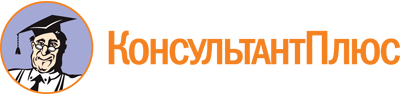 Постановление Правительства Орловской области от 21.11.2011 N 402
(ред. от 30.09.2015)
"Об утверждении Порядка льготного зубопротезирования отдельных категорий граждан в Орловской области"Документ предоставлен КонсультантПлюс

www.consultant.ru

Дата сохранения: 10.01.2020
 Список изменяющих документов(в ред. Постановлений Правительства Орловской областиот 20.07.2015 N 337, от 30.09.2015 N 449)Список изменяющих документов(в ред. Постановлений Правительства Орловской областиот 20.07.2015 N 337, от 30.09.2015 N 449)